Eine außergewöhnlich intensiv erzählte Geschichte – schleichend, quälend, bedrohlich und mit immenser Kraft– über eine seelische Verletzung, für die es keine Heilung gibt.
Auf die sonntäglichen Besuche seines Vaters freut sich das Trennungskind Anne immer schon Tage vorher. Zwar lebt sie bei ihrer Mutter, ein wirklich inniges Verhältnis aber hat sie nur zu ihrem Vater, mit dem sie durch die gemeinsame Liebe zur Musik verbunden ist.
Bei einem dieser Besuche geschieht das Unvorstellbare: Ein sexueller Übergriff des Vaters lässt Anne zerbrochen zurück. Depressionen, Autoaggression und Beziehungsunfähigkeit diktieren fortan das Leben der Heranwachsenden, den Kontakt zu ihrem Vater bricht sie ab.
Nach Jahren beschließt Anne, ihn am Telefon zur Rede zu stellen, und fordert eine Erklärung für seine zerstörerische Tat. Sie hat das Gespräch genau geplant, und es verläuft ganz anders, als vom Vater erwartet. Was dabei passiert, ist nicht nur eine späte Rache an ihrem zum Zuhören gezwungenen Vater: Es ist vor allem die Tat einer verzweifelten jungen Frau, die für ihr kaputtes Leben keinen Ausweg mehr sieht.GERT DEPPE: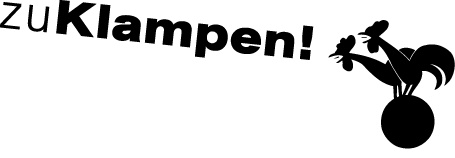 Ihre Ansprechpartnerin für die Pressearbeit 
Ihre Ansprechpartnerin für die Pressearbeit 
Ihre Ansprechpartnerin für die Pressearbeit 
Lilian Aly
Kirchner Kommunikation
Gneisenaustr. 85
10961 Berlin
Lilian Aly
Kirchner Kommunikation
Gneisenaustr. 85
10961 Berlin
Fon (0) 30 . 84 71 18 0
aly@kirchner-pr.de
www.kirchner-pr.de
PRESSEINFORMATION PRESSEINFORMATION Springe, Stand: 28.03.2024Springe, Stand: 28.03.2024Gert DeppeKein Ankommen, nirgendwo
Roman
zu Klampen Verlag248 Seiten, Paperback
Euro (D) 18,00ISBN 9783866748293Erscheinungstermin: 19.09.2022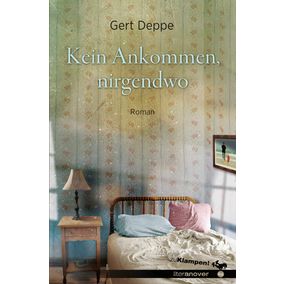 